РЕГИОНАЛЬНАЯ СЛУЖБА ПО ТАРИФАМ И ЦЕНООБРАЗОВАНИЮ ЗАБАЙКАЛЬСКОГО КРАЯПРИКАЗ07 февраля 2020 года                                                                            № 21-НПАг. ЧитаОб установлении платы за технологическое подключение к системе теплоснабжения ПАО «ТГК-14» объекта «Торгово-офисное здание», расположенного по адресу: г. Чита, ул. Бабушкина, 9 аВ соответствии с Федеральным законом от 27 июля 2010 года 
№ 190-ФЗ «О теплоснабжении», постановлением Правительства Российской Федерации от 22 октября 2012 года № 1075 «О ценообразовании в сфере теплоснабжения», Положением о Региональной службе по тарифам и ценообразованию Забайкальского края, утвержденным постановлением Правительства Забайкальского края от 16 мая 2017 года № 196, на основании заключения и решения Правления Региональной службы по тарифами и ценообразованию Забайкальского края п р и к а з ы в а ю:Установить плату за технологическое подключение к системе теплоснабжения ПАО «ТГК-14» объекта «Торгово-офисное здание», расположенного по адресу: г. Чита, ул. Бабушкина, 9 а, в размере 
2 911 219,74 руб. (с НДС).Установить стоимость мероприятий, необходимых для осуществления технологического подключения к системе теплоснабжения ПАО «ТГК-14» объекта «Торгово-офисное здание», расположенного по адресу: г. Чита, ул. Бабушкина, 9 а, согласно приложению к настоящему приказу.Настоящий приказ вступает в силу на следующий день после дня его официального опубликования.Опубликовать настоящий приказ на сайте в информационно-телекоммуникационной сети «Интернет» «Официальный интернет-портал правовой информации исполнительных органов государственной власти Забайкальского края» (http://право.забайкальскийкрай.рф).И.о. руководителя Службы						     Е.А.МорозоваПРИЛОЖЕНИЕк приказу Региональной службыпо тарифам и ценообразованиюЗабайкальского краяот 07 декабря 2020 года № 21-НПАСТОИМОСТЬ МЕРОПРИЯТИЙ, необходимых для осуществления технологического подключения 
к системе теплоснабжения ПАО «ТГК-14» объекта «Торгово-офисное здание», расположенного по адресу: г. Чита, ул. Бабушкина, 9 а_________________________№ п/пНаименование мероприятияСтоимость, руб. (с НДС)№ п/пНаименование мероприятияСтоимость, руб. (с НДС)1Строительство тепловой сети Ду 80 L=45 метров1 620 460,732Расширение тепловой камеры ТК-27-2236 779,003Разработка проектно-сметной документации67 005,904Итого:1 924 245,635Налог на прибыль501 770,826Затраты с налогом на прибыль2 426 016,457НДС 20%485 203,298Всего затрат с НДС и налогом на прибыль2 911 219,74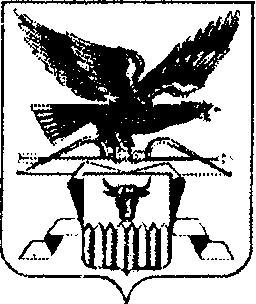 